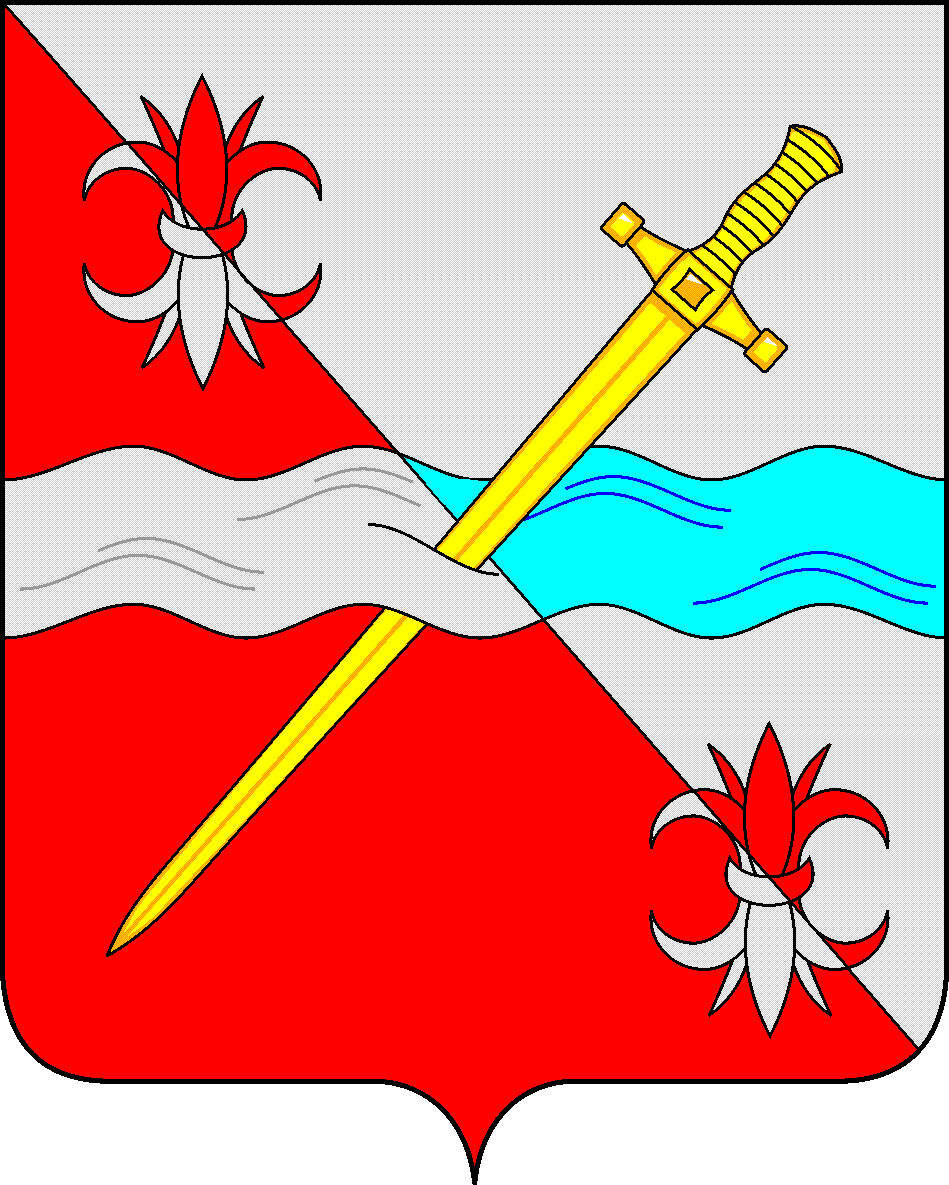 СОВЕТ ДЕПУТАТОВ СОВЕТСКОГО ГОРОДСКОГО ОКРУГАСТАВРОПОЛЬСКОГО КРАЯРЕШЕНИЕ06 апреля 2023 года	 	                                                  			№ 51г. ЗеленокумскО конкурсе по отбору кандидатур на должность Главы Советского городского округа Ставропольского края       В соответствии с Федеральным законом от 6 октября 2003 года № 131-ФЗ «Об общих принципах организации местного самоуправления в Российской Федерации», Законом Ставропольского края от 2 марта 2005 г. № 12-кз «О местном самоуправлении в Ставропольском крае», Уставом Советского городского округа Ставропольского края, Положением о порядке проведения конкурса по отбору кандидатур на должность Главы Советского городского округа Ставропольского края, утвержденного Решением Совета депутатов Советского городского округа Ставропольского края от 31 марта 2023г. № 50 «Об утверждении Положения о порядке проведения конкурса по отбору кандидатур на должность Главы Советского городского округа Ставропольского края», Совет депутатов Советского городского округа Ставропольского краяРЕШИЛ:1. Назначить проведение конкурса по отбору кандидатур на должность Главы Советского городского округа Ставропольского края на 28 апреля 2023 года в 11-00 часов по адресу: Ставропольский край, Советский район, город Зеленокумск, улица Мира, 18, 3 этаж, кабинет № 305.2. Установить общее число членов конкурсной комиссии по проведению конкурса по отбору кандидатур на должность Главы Советского городского округа Ставропольского края (далее – конкурсная комиссия) в количестве восьми человек.3. Назначить четырех членов конкурсной комиссии согласно приложению № 1 к настоящему решению.4. Поручить Председателю Совета депутатов Советского городского округа Ставропольского края Н.Н. Деревянко направить Губернатору Ставропольского края ходатайство о назначении четырех членов конкурсной комиссии.5. Возложить обязанности по приему документов для участия в конкурсе по отбору кандидатур на должность Главы Советского городского округа Ставропольского края на управляющего делами аппарата Совета депутатов Советского городского округа Ставропольского края И.В. Залукаеву.6. Утвердить текст объявления о порядке и условиях проведения конкурса по отбору кандидатур на должность Главы Советского городского округа Ставропольского края согласно приложению № 2 к настоящему решению.7. Объявление о порядке и условиях проведения конкурса по отбору кандидатур на должность Главы Советского городского округа Ставропольского края, сведения о дате и месте его проведения опубликовать в газете «Панорама нашей жизни» 7 апреля 2023 года и разместить на официальном Интернет-Портале Советского городского округа Ставропольского края на странице Совета депутатов Советского городского округа Ставропольского края (СГОСК.РФ).8.  Обнародовать настоящее решение в форме размещения в сетевом издании – сайте муниципальных правовых актов Советского городского округа Ставропольского края и в муниципальных библиотеках.9. Настоящее решение вступает в силу со дня официального обнародования в форме размещения в сетевом издании – сайте муниципальных правовых актов Советского городского округа Ставропольского края. Председатель Совета депутатовСоветского городского округаСтавропольского края			                                         Н.Н. ДеревянкоПРИЛОЖЕНИЕ № 1к решению Совета депутатовСоветского городского округаСтавропольского краяот 06 апреля 2023 г. № 51 Ч Л Е Н Ыконкурсной комиссии по проведению конкурса по отбору кандидатур на должность Главы Советского городского округа Ставропольского краяПРИЛОЖЕНИЕ № 2к решению Совета депутатовСоветского городского округаСтавропольского краяот 06 апреля 2023 г. № 51 ОБЪЯВЛЕНИЕо проведении конкурса по отбору кандидатур на должность Главы Советского городского округа Ставропольского краяСовет депутатов Советского городского округа Ставропольского края объявляет о проведении в Советском городском округе Ставропольского края конкурса по отбору кандидатур на должность Главы Советского городского округа Ставропольского края (далее – соответственно Конкурс, Глава округа), который состоится 28 апреля 2023 года в 11-00 часов по адресу: Ставропольский край, Советский район, город Зеленокумск, улица Мира, 18,  кабинет № 305.1. Право на участие в Конкурсе имеют граждане Российской Федерации, достигшие на день проведения Конкурса возраста 21 года, не имеющие на день проведения Конкурса в соответствии с Федеральным законом от 12 июня 2002 года № 67-ФЗ «Об основных гарантиях избирательных прав и права на участие в референдуме граждан Российской Федерации» ограничений пассивного избирательного права для избрания выборным должностным лицом местного самоуправления.К участию в Конкурсе не допускаются граждане Российской Федерации:1) признанные судом недееспособными или содержащиеся в местах лишения свободы по приговору суда;2) имеющие гражданство иностранного (подданство) государства либо вид на жительство или иной документ, подтверждающий право на постоянное проживание гражданина Российской Федерации на территории иностранного государства, если иное не предусмотрено международным договором Российской Федерации;3) осужденные к лишению свободы за совершение тяжких и (или) особо тяжких преступлений и имеющие на день проведения первого этапа Конкурса неснятую и непогашенную судимость за указанные преступления;4) осужденные к лишению свободы за совершение тяжких преступлений, судимость которых снята или погашена, - до истечения десяти лет со дня снятия или погашения судимости;5) осужденные к лишению свободы за совершение особо тяжких преступлений, судимость которых снята или погашена, - до истечения пятнадцати лет со дня снятия или погашения судимости;6) осужденные за совершение преступлений экстремистской направленности, предусмотренных Уголовным кодексом Российской Федерации, и имеющие на момент представления в Конкурсную комиссию документов неснятую и непогашенную судимость за указанные преступления, а также осужденные за совершение указанных преступлений, судимость которых снята или погашена, - до истечения пяти лет со дня снятия или погашения судимости, если на таких лиц не распространяется действие подпунктов 4 и 5 настоящего пункта;7) осужденные к лишению свободы за совершение преступлений, предусмотренных статьей 106, частью второй статьи 107, частью третьей статьи 110.1, частью второй статьи 112, частью второй статьи 119, частью первой статьи 126, частью второй статьи 127, частью первой статьи 127.2, частью второй статьи 133, частью первой статьи 134, статьей 136, частями второй и третьей статьи 141, частью первой статьи 142, статьей 142.1, частями первой и третьей статьи 142.2, частью первой статьи 150, частью второй статьи 158, частями второй и пятой статьи 159, частью второй статьи 159.1, частью второй статьи 159.2, частью второй статьи 159.3, частью второй статьи 159.5, частью второй статьи 159.6, частью второй статьи 160, частью первой статьи 161, частью второй статьи 167, частью третьей статьи 174, частью третьей статьи 174.1, частью второй статьи 189, частью первой статьи 200.2, частью второй статьи 200.3, частью первой статьи 205.2, частью второй статьи 207.2, статьей 212.1, частью первой статьи 228.4, частью первой статьи 230, частью первой статьи 232, частью первой статьи 239, частью второй статьи 243.4, частью второй статьи 244, частью первой.1 статьи 258.1, частями первой и второй статьи 273, частью первой статьи 274.1, частью второй статьи 280, частью второй статьи 280.1, частью первой статьи 282, частью третьей статьи 296, частью третьей статьи 309, частями первой и второй статьи 313, частью первой статьи 318, частью второй статьи 354, частью второй статьи 354.1 Уголовного кодекса Российской Федерации, и имеющие на день проведения первого этапа Конкурса неснятую и непогашенную судимость за указанные преступления, а также осужденные к лишению свободы за совершение указанных преступлений, судимость которых снята или погашена, - до истечения пяти лет со дня снятия или погашения судимости;8) подвергнутые административному наказанию за совершение административных правонарушений, предусмотренных статьями 20.3 и 20.29 Кодекса Российской Федерации об административных правонарушениях, если проведение первого этапа Конкурса состоится до окончания срока, в течение которого лицо считается подвергнутым административному наказанию;9) в отношении которых имеется вступившее в силу решение суда о лишении их права занимать государственные и (или) муниципальные должности в течение определенного срока до истечения этого срока;10) причастные к деятельности общественного или религиозного объединения, иной организации, в отношении которых вступило в законную силу решение суда о ликвидации или запрете деятельности по основаниям, предусмотренным Федеральным законом от 25 июля 2002 года № 114-ФЗ «О противодействии экстремистской деятельности» либо Федеральным законом от 6 марта 2006 года № 35-ФЗ «О противодействии терроризму» (далее – решение суда о ликвидации или запрете деятельности экстремистской или террористической организации). Данное ограничение распространяется на лиц, являвшихся учредителем, членом коллегиального руководящего органа, руководителем, заместителем руководителя, руководителем регионального или другого структурного подразделения, заместителем руководителя регионального или другого структурного подразделения, участником, членом, работником экстремистской или террористической организации или иным лицом, причастным к деятельности экстремистской или террористической организации, в срок, начинающийся за три года до дня вступления в законную силу решения суда о ликвидации или запрете деятельности экстремистской или террористической организации - для учредителя, члена коллегиального руководящего органа, руководителя, заместителя руководителя, руководителя регионального или другого структурного подразделения, заместителя руководителя регионального или другого структурного подразделения, за один год до дня вступления в законную силу решения суда о ликвидации или запрете деятельности экстремистской или террористической организации - для участника, члена, работника экстремистской или террористической организации и иного лица, причастного к деятельности экстремистской или террористической организации, а также после вступления в законную силу указанного решения суда. Положения настоящего подпункта распространяются на участников, членов, работников экстремистской или террористической организации и иных лиц, в действиях которых вступившим в законную силу решением суда установлена причастность к деятельности экстремистской или террористической организации: непосредственная реализация целей и (или) форм деятельности (в том числе отдельных мероприятий), в связи с которыми соответствующая организация была признана экстремистской или террористической, и (или) выражение поддержки высказываниями, включая высказывания в сети «Интернет», либо иными действиями (предоставление денежных средств, имущественной, организационно-методической, консультативной или иной помощи) тем целям и (или) формам деятельности (в том числе отдельным мероприятиям) соответствующей организации, в связи с которыми она была признана экстремистской или террористической. Лица, являвшиеся учредителем, членом коллегиального руководящего органа, руководителем, заместителем руководителя, руководителем регионального или другого структурного подразделения, заместителем руководителя регионального или другого структурного подразделения экстремистской или террористической организации, не допускаются к участию в Конкурсе до истечения пяти лет со дня вступления в законную силу решения суда о ликвидации или запрете деятельности экстремистской или террористической организации. Лица, являвшиеся участником, членом, работником экстремистской или террористической организации или иным лицом, причастным к деятельности экстремистской или террористической организации, не допускаются к участию в Конкурсе до истечения трех лет со дня вступления в законную силу решения суда о ликвидации или запрете деятельности экстремистской или террористической организации.Если деяние, за совершение которого был осужден гражданин, в соответствии с новым уголовным законом не признается тяжким или особо тяжким преступлением, действие ограничений, предусмотренных подпунктами 3, 4 и 5 настоящего пункта, прекращается со дня вступления в силу этого уголовного закона.Если тяжкое преступление, за совершение которого был осужден гражданин, в соответствии с новым уголовным законом признается особо тяжким преступлением или если особо тяжкое преступление, за совершение которого был осужден гражданин, в соответствии с новым уголовным законом признается тяжким преступлением, ограничения, предусмотренные подпунктами 4 и 5 настоящего пункта, действуют до истечения десяти лет со дня снятия или погашения судимости.Гражданин Российской Федерации, замещавший должность Главы округа и ушедший с указанной должности в отставку по собственному желанию, в том числе в связи с избранием его депутатом либо на иную выборную должность, замещение которой несовместимо со статусом главы муниципального образования, либо отрешенный от должности Главы округа Губернатором Ставропольского края, не допускается к участию в Конкурсе, назначенном в связи с указанными обстоятельствами.Иностранные граждане, постоянно проживающие на территории Советского городского округа Ставропольского края (далее – округ), имеют право участвовать в Конкурсе на тех же условиях, что и граждане Российской Федерации, если это предусмотрено международным договором Российской Федерации.2. Для осуществления полномочий по решению вопросов местного значения к лицам, претендующим на должность Главы округа, предъявляются следующие предпочтительные требования:2.1. По уровню профессионального образования - наличие высшего образования.2.2. Владение профессиональными знаниями:Конституции Российской Федерации;Устава (Основного Закона) Ставропольского края;основ экономики и социально-политического развития общества;основ законодательства Российской Федерации и Ставропольского края о местном самоуправлении и муниципальной службе;основ государственного и муниципального управления;основ трудового законодательства Российской Федерации;принципов организации органов государственной власти и органов местного самоуправления;Устава округа;основ управления персоналом;норм служебной, профессиональной этики и правил делового поведения.2.3. Владение профессиональными навыками:принятия управленческих решений, осуществления контроля за их исполнением и прогнозирования их последствий;планирования, координирования, осуществления контроля и организационной работы;организации совместной деятельности управленческих структур;организации и проведения заседаний, совещаний и других форм коллективного обсуждения, делового и профессионального общения;владения современными технологиями работы с информацией и информационными системами;составления документов аналитического, делового и справочно-информационного характера;7) ведения деловых переговоров, публичных выступлений, взаимодействия со средствами массовой информации; 8) организации работы по эффективному взаимодействию с государственными органами;разрешения конфликтов;управления персоналом и формирования эффективного взаимодействия в коллективе;работы со служебными документами.2.4. Предпочтительными требованиями к уровню профессионального образования и (или) профессиональным знаниям и навыкам для осуществления Главой округа отдельных государственных полномочий, переданных органам местного самоуправления, учитываемыми в условиях Конкурса являются:1) наличие у кандидата высшего образования;2) знание кандидатом законодательства Российской Федерации и законодательства Ставропольского края по вопросам, касающимся осуществления отдельных государственных полномочий, переданных органам местного самоуправления;3) владение кандидатом профессиональными навыками планирования, принятия управленческих решений, осуществления контроля за их выполнением, организации работы и взаимодействия с органами государственной власти Ставропольского края.3. Перечень документов, подаваемых гражданами, претендующими на должность Главы округа для участия в Конкурсе.3.1. Гражданин, желающий принять участие в Конкурсе, представляет в Конкурсную комиссию:1) личное заявление в письменной форме на участие в Конкурсе с обязательством, в случае его избрания на должность Главы округа, прекратить деятельность, несовместимую со статусом выборного должностного лица местного самоуправления.В заявлении указываются: фамилия, имя, отчество (при наличии); дата и место рождения; адрес регистрации по месту жительства (фактического проживания); серия, номер и дата выдачи паспорта или документа, заменяющего паспорт гражданина, наименование или код органа, выдавшего паспорт или документ, заменяющий паспорт гражданина; идентификационный номер налогоплательщика (при наличии); страховой номер индивидуального лицевого счета; гражданство; сведения о профессиональном образовании (при наличии) с указанием организации, осуществляющей образовательную деятельность, года ее окончания и реквизитов документа об образовании и о квалификации; основное место работы или службы, занимаемая должность (в случае отсутствия основного места работы или службы – род занятий). Если гражданин является депутатом и осуществляет свои полномочия на непостоянной основе, в заявлении должны быть указаны сведения об этом и наименование соответствующего представительного органа. Если у гражданина имелась или имеется судимость, в заявлении указываются сведения о судимости гражданина, а если судимость снята или погашена, также сведения о дате снятия или погашения судимости. В заявлении также указываются сведения о привлечении к административной ответственности за совершение административных правонарушений, предусмотренных статьями 20.3 и 20.29 Кодекса Российской Федерации об административных правонарушениях (при наличии), а также сведения о том, что претендент не имеет в соответствии с Федеральным законом от 12 июня 2002 года № 67-ФЗ «Об основных гарантиях избирательных прав и права на участие в референдуме граждан Российской Федерации» ограничений пассивного избирательного права для избрания выборным должностным лицом местного самоуправления;2) собственноручно заполненную и подписанную анкету по форме, утвержденной  распоряжением Правительства Российской Федерации от 26 мая 2005 г. № 667-р;3) автобиографию в свободной форме, подписанную претендентом;4) 3 цветных фотографии размером 4 x 6 без уголка;5) копию паспорта или документа, заменяющего паспорт гражданина (по прибытии на Конкурс предъявляется оригинал);6) копии документов, подтверждающих наличие высшего образования, квалификации и стажа работы (копии трудовой книжки и (или) сведения о трудовой деятельности, предоставляемые работнику работодателем по форме СТД-Р, утвержденной приказом Министерства труда и социальной защиты Российской Федерации от 10 ноября 2022 г. № 713н, или копии иных документов, подтверждающих трудовую (служебную) деятельность гражданина, документов о профессиональном образовании, повышении квалификации, переподготовке, присвоении учёного звания и учёной степени, заверенные нотариально или кадровой службой по месту работы) (по прибытии на конкурс предъявляются оригиналы). Если гражданин менял фамилию, имя, или отчество, претендент представляет в комиссию копии соответствующих документов;7) копии документов, подтверждающих сведения, указанные в заявлении, а также в пунктах 1-6, 8, 16, 18-21 анкеты, предусмотренной подпунктом 2 настоящего пункта, и сведения, указанные в пунктах 1-8, 13 анкеты (форма 4), предусмотренной подпунктом 12 настоящего пункта, заверенные нотариально или кадровой службой по месту работы (по прибытии на конкурс предъявляются оригиналы);8) документ, подтверждающий регистрацию в системе индивидуального (персонифицированного) учета (при прибытии на Конкурс предъявляется оригинал);9) копию свидетельства о постановке физического лица на учёт в налоговом органе по месту жительства (по прибытии на Конкурс предъявляется оригинал);10) согласие на обработку персональных данных гражданина, желающего участвовать в Конкурсе, по форме установленной согласно приложению 1 к настоящему Положению;11) справку о наличии (отсутствии) судимости и (или) факта уголовного преследования либо о прекращении уголовного преследования по форме, предусмотренной Приложением № 4 к Административному регламенту Министерства внутренних дел Российской Федерации по предоставлению государственной услуги по выдаче справок о наличии (отсутствии) судимости и (или) факта уголовного преследования либо о прекращении уголовного преследования, утвержденного приказом Министерства внутренних дел Российской Федерации от 27 сентября 2019 г. № 660;12) собственноручно заполненную и подписанную анкету (форма 4) согласно Инструкции о порядке допуска должностных лиц и граждан Российской Федерации к государственной тайне, утвержденной постановлением Правительства Российской Федерации от 6 февраля 2010 г. № 63;13) справку об отсутствии медицинских противопоказаний для работы с использованием сведений, составляющих государственную тайну, по форме, утверждённой приказом Министерства здравоохранения и социального развития Российской Федерации от 26 августа 2011 г. № 989н;14) гражданин, желающий участвовать в Конкурсе, может представить другие документы или их копии, заверенные нотариально или кадровыми службами по месту работы (по прибытии на Конкурс предъявляются оригиналы), характеризующие его профессиональную подготовку.3.2. Гражданин, желающий участвовать в Конкурсе, в соответствии со статьей 4 Федерального закона от 7 мая 2013 года № 79-ФЗ «О запрете отдельным категориям лиц открывать и иметь счета (вклады), хранить наличные денежные средства и ценности в иностранных банках, расположенных за пределами территории Российской Федерации, владеть и (или) пользоваться иностранными финансовыми инструментами» и статьей 3 Закона Ставропольского края от 20 июля 2017 г. № 92-кз «О некоторых вопросах, связанных с соблюдением ограничений, запретов, исполнением обязанностей, установленных в целях противодействия коррупции, гражданами Российской Федерации, претендующими на замещение муниципальных должностей в Ставропольском крае, и лицами, замещающими муниципальные должности в Ставропольском крае» представляет Губернатору Ставропольского края путем направления в Управление Губернатора Ставропольского края по профилактике коррупционных правонарушений:сведения о своих доходах, о доходах супруги (супруга) и несовершеннолетних детей, полученных от всех источников за календарный год, предшествующий году проведения Конкурса, а также сведения об имуществе, принадлежащем ему на праве собственности, и о своих обязательствах имущественного характера, сведения об имуществе, принадлежащем супруге (супругу) и несовершеннолетним детям на праве собственности, и об их обязательствах имущественного характера по состоянию на первое число месяца, предшествующего месяцу подачи документов для участия в Конкурсе;сведения о принадлежащем ему, его супруге (супругу) и несовершеннолетним детям недвижимом имуществе, находящемся за пределами территории Российской Федерации, об источниках получения средств, за счет которых приобретено указанное имущество, о своих обязательствах имущественного характера за пределами территории Российской Федерации, а также сведения о таких обязательствах супруги (супруга) и несовершеннолетних детей;сведения о своих счетах (вкладах), наличных денежных средствах и ценностях в иностранных банках, расположенных за пределами территории Российской Федерации, и (или) иностранных финансовых инструментах, а также сведения о таких счетах (вкладах), наличных денежных средствах и ценностях в иностранных банках, расположенных за пределами территории Российской Федерации, и (или) иностранных финансовых инструментах своих супруг (супругов) и несовершеннолетних детей. В Конкурсную комиссию представляется документ, подтверждающий направление Губернатору Ставропольского края указанных сведений (квитанция о почтовом отправлении с описью вложений или отметка о принятии).4. Заявление на участие в Конкурсе и документы к нему предоставляются в Конкурсную комиссию претендентом лично либо его представителем по нотариально удостоверенной доверенности. Не допускается подача документов путем их направления по почте, курьерской связью, с использованием факсимильной и иных видов связи.5. Порядок приема заявлений и документов.Документы, необходимые для участия в Конкурсе, принимаются с 7 апреля 2023 года по 24 апреля 2023 года (включительно), по адресу: Ставропольский край, Советский район, город Зеленокумск, улица Мира, 18,  кабинет № 304, понедельник - пятница с 9-00ч. до 18-00 ч., перерыв с 13-00 ч. до 14-00 ч.Конкурсная комиссия находится по адресу Ставропольский край, Советский район, город Зеленокумск, улица Мира, 18, кабинет №305.Информацию о Конкурсе можно получить по телефону: 8(86552) 6-04-49.6. Условия проведения Конкурса.6.1. Конкурс проводится в два этапа:1) первый этап – организационно-подготовительный;2) второй этап – проведение конкурсных испытаний и подведение результатов Конкурса.6.2. Личное участие конкурсанта в Конкурсе обязательно. Факт неявки конкурсанта на Конкурс приравнивается к факту подачи им заявления об отказе от дальнейшего участия в Конкурсе.6.3. На первом этапе проведения Конкурса Конкурсная комиссия:1) проверяет соответствие представленных претендентами документов, установленным требованиям;2) в случае необходимости проверяет достоверность представленной претендентом информации;3) принимает решение о допуске претендента к участию во втором этапе Конкурса и регистрации претендента конкурсантом либо об отказе в допуске претендента ко второму этапу Конкурса.6.4. Претендент не допускается к участию во втором этапе Конкурса в случаях:1) несоответствия требованиям и (или) наличия ограничений, указанных в пункте 1 настоящего объявления;2) непредставления или представления в неполном объеме документов, несвоевременного представления документов, а также предоставления недостоверных или с нарушением правил оформления документов, указанных в пунктах 3.1 и 3.2 настоящего объявления;3) в случае установления в процессе проверки обстоятельств, препятствующих избранию гражданина на должность Главы округа;4) в иных случаях, предусмотренных законодательством Российской Федерации и законодательством Ставропольского края.6.5. Второй этап Конкурса проводится в форме конкурсных испытаний. При проведении конкурсных испытаний Конкурсной комиссией используются не противоречащие законодательству Российской Федерации и законодательству Ставропольского края единые ко всем конкурсантам методы оценки профессиональных и личностных качеств конкурсантов, позволяющие конкурсной комиссии оценивать уровень профессионального образования, а также профессиональные знания и навыки, необходимые для исполнения полномочий Главы округа, деловые и личностные качества конкурсантов.6.6. Конкурсные испытания по выбору Конкурсной комиссии могут включать: индивидуальное собеседование, анкетирование, тестирование, экзамен по вопросам, связанным с исполнением собственных полномочий Главы округа и обязанностей по руководству администрацией Советского городского округа Ставропольского края (далее – администрация округа):1) в ходе индивидуального собеседования определяется умение конкурсанта выделять и формулировать приоритетные направления в работе администрации округа, определять первоочередные задачи по устранению проблем, актуальных для жителей округа, а также определяется уровень знаний конкурсанта, необходимый для исполнения собственных полномочий Главы округа для решения вопросов местного значения и для осуществления отдельных государственных полномочий, переданных органам местного самоуправления, оценивается его потенциал в части исполнения обязанностей по руководству администрацией округа. Члены Конкурсной комиссии вправе задать вопросы об опыте предыдущей работы или службы конкурсанта и об основных достижениях конкурсанта на предыдущих местах работы или службы, иные вопросы;2) анкетирование предполагает ответы конкурсанта на вопросы анкеты. Анкета включает перечень вопросов по областям знаний, необходимых для исполнения собственных полномочий Главы округа для решения вопросов местного значения и осуществления отдельных государственных полномочий, переданных органам местного самоуправления, исполнения обязанностей по руководству администрацией округа;3) тестирование включает вопросы, касающиеся знаний нормативных правовых актов, необходимых для исполнения собственных полномочий Главы округа для решения вопросов местного значения и осуществления отдельных государственных полномочий, переданных органам местного самоуправления, другие вопросы применительно к должностным обязанностям лица, возглавляющего администрацию округа, и варианты ответов на них, один из которых верный;4) экзаменационные билеты включают вопросы, которые позволяют осуществлять проверку теоретических знаний нормативных правовых актов, необходимых для исполнения полномочий Главы округа для решения вопросов местного значения и осуществления отдельных государственных полномочий, переданных органам местного самоуправления, исполнения обязанностей по руководству администрацией округа.6.7. Оценку выполнения конкурсного(ых) задания(ий) каждому конкурсанту дает каждый член Конкурсной комиссии по пятибалльной системе. Конкурсная комиссия осуществляет подсчет общей суммы баллов, набранных конкурсантами, и ранжирует конкурсантов по количеству набранных баллов в порядке убывания.6.8. Число кандидатов, представляемых в Совет, определяется решением Конкурсной комиссии и не может быть менее двух, при этом в качестве кандидатов для избрания на должность Главы округа Конкурсной комиссией регистрируются и представляются конкурсанты, набравшие наибольшее количество баллов в порядке убывания, каждый из которых получил 50 и более процентов от совокупного (максимально возможного) количества баллов, выставляемых по итогам конкурсных заданий. 6.9. Результаты (итоги) Конкурса объявляются конкурсантам после завершения второго этапа Конкурса (конкурсных испытаний) лично или в письменной форме, либо посредством телефонных, электронных, факсимильных средств связи, а также смс-сообщений.6.10. Расходы, связанные с участием в Конкурсе (проезд к месту проведения Конкурса и обратно, наём жилого помещения, проживание, пользование услугами средств связи и иные расходы), участники Конкурса производят за счёт собственных средств.Временно исполняющий полномочия Главы Советского городского округаСтавропольского края, заместитель Главы администрации –начальник Управления сельского хозяйстваи охраны окружающей среды администрации Советского городского округа Ставропольского края                                                                            А.И. КоберняковФамилия, имя, отчествоДолжностьДеревянко Николай Николаевичпредседатель Совета депутатов Советского городского округа Ставропольского краяБородаева Анна Васильевнадепутат Совета депутатов Советского городского округа Ставропольского краяТрипольский Иван Николаевичдепутат Совета депутатов Советского городского округа Ставропольского краяЧурин Владимир Ивановичдепутат Совета депутатов Советского городского округа Ставропольского края